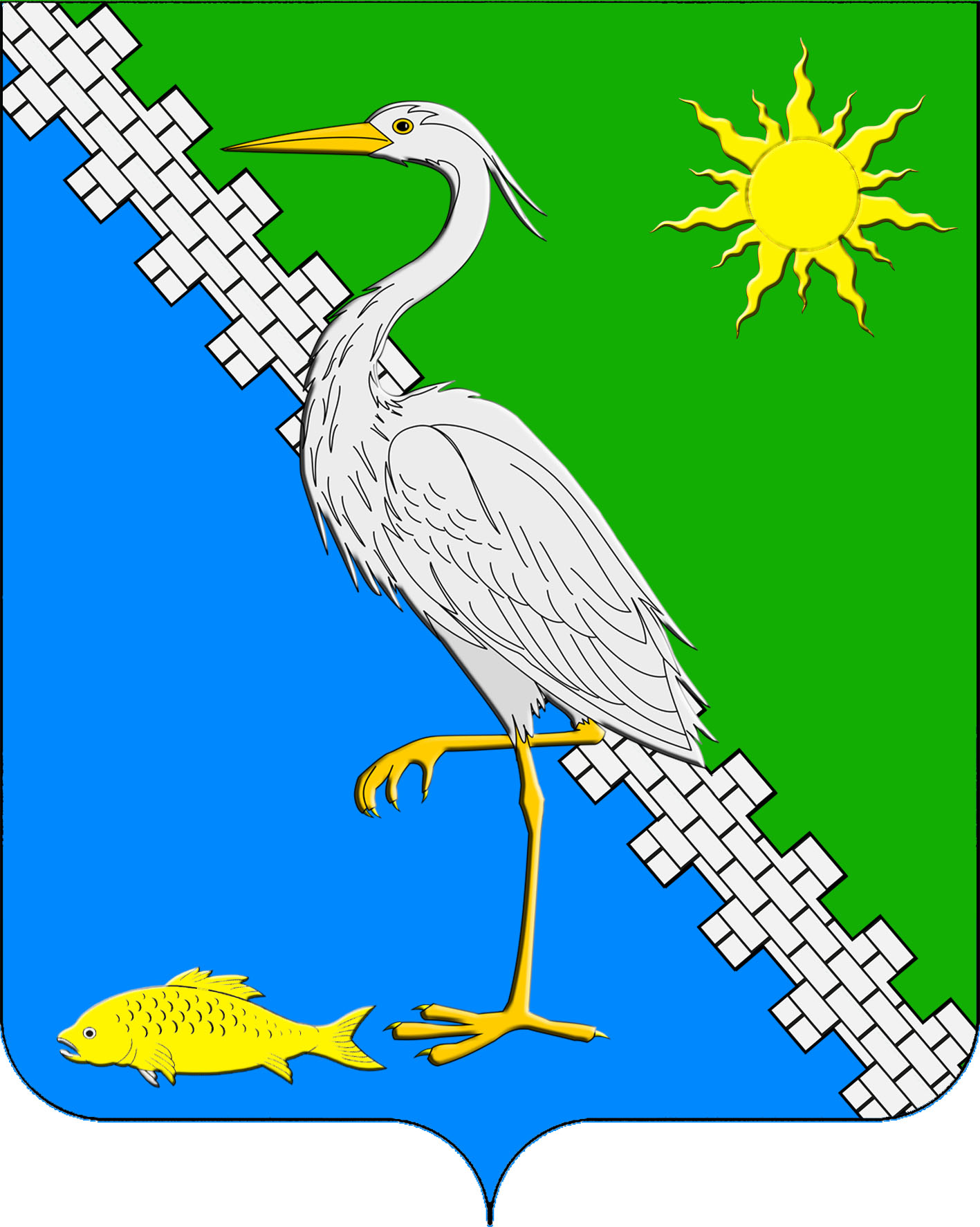          СОВЕТ ЮЖНОГО СЕЛЬСКОГО ПОСЕЛЕНИЯКРЫМСКОГО РАЙОНАЧетвертый созывР Е Ш Е Н И Еот  11.04.2023                                                                                           № 129п. ЮжныйО назначении публичных слушаний по проекту годового отчета об исполнении  бюджета Южного сельского поселения Крымского района за 2022 год	В соответствии со статьей 52 Федерального закона от 6 октября 2003 года № 131-ФЗ «Об общих принципах организации местного самоуправления в Российской Федерации», решениями Совета   Южного сельского поселения Крымского района от 29 июня 2015 года № 47  «О бюджетном процессе в Южном сельском поселении Крымского района», решением Совета Южного сельского поселения Крымского района   от 27 июля 2006 года № 48 «О  положении  о  публичных  слушаниях   в Южном сельском поселении Крымского района», руководствуясь статьей 26 Устава Южного сельского поселения Крымского района, Совет Южного сельского поселения Крымского района, РЕШИЛ:Назначить публичные слушания по проекту годового отчета об исполнении  бюджета Южного сельского поселения Крымского района за 2022 год на 16 мая 2023 года в 15:00 часов в здании администрации Южного сельского поселения Крымского района по адресу: пос.Южный, ул.Центральная,1.  2. Опубликовать в газете «Призыв» проект годового отчета по исполнению бюджета Южного сельского поселения Крымского района за 2022 год, внесенный  главой Южного сельского поселения Крымского района (приложения № 1,2,3,4,5).3. Утвердить состав организационного комитета по подготовке и проведению публичных слушаний по проекту годового отчета об исполнении  бюджета Южного сельского поселения Крымского района за 2022 год (далее - оргкомитет) (приложение № 6).4. Настоящее решение вступает в силу со дня его официального опубликования. 5. Контроль за выполнением настоящего решения возложить  на председателя комиссии по финансово-бюджетным, экономическим вопросам, аграрному производству и имущественным отношениям (Ярыш Н.В.)Глава Южного сельского поселения Крымского района                                                                        А.А. НиниевПриложение № 1к решению советаЮжного сельского поселенияКрымского района от 11.04.2023 № 129Ведущий специалистадминистрацииЮжного сельского поселенияКрымского района                                                                  Т.Б. ГусейноваПриложение № 2к решению советаЮжного сельского поселенияКрымского района от 11.04.2023 № 129Ведомственная структура расходов  бюджетаЮжного сельского поселения (тыс.рублей)Ведущий специалист администрацииЮжного сельского поселенияКрымского района                                                                                             Т.Б. ГусейноваПриложение № 3к решению совета Южного сельского поселенияКрымского района от 11.04.2023 № 129Ведущий специалист администрацииЮжного сельского поселенияКрымского района                                                                                             Т.Б. ГусейноваПриложение № 4к решению советаЮжного сельского поселенияКрымского района от 11.04.2023 № 129Отчет об исполнении муниципальных программ, подпрограмм,профинансированных в 2022 году(тыс.руб.)Ведущий специалист администрацииЮжного сельского поселенияКрымского района                                                                                             Т.Б. ГусейноваПоступление доходов в местный бюджет  Южного сельского  поселенияКрымского районаПоступление доходов в местный бюджет  Южного сельского  поселенияКрымского районаПоступление доходов в местный бюджет  Южного сельского  поселенияКрымского районаПоступление доходов в местный бюджет  Южного сельского  поселенияКрымского районаПоступление доходов в местный бюджет  Южного сельского  поселенияКрымского районаПоступление доходов в местный бюджет  Южного сельского  поселенияКрымского районаПоступление доходов в местный бюджет  Южного сельского  поселенияКрымского районаПоступление доходов в местный бюджет  Южного сельского  поселенияКрымского районаКодКодКодНаименование доходовНаименование доходовНаименование доходовУтвержденоИсполненоНе исполненоНе исполненоНе исполнено11122234555000100000000000000000001000000000000000000010000000000000000ДоходыДоходыДоходы29266,029699,9182101020000100001101821010200001000011018210102000010000110Налог на доходы физических лицНалог на доходы физических лицНалог на доходы физических лиц8808,08951,1182105030100100001101821050301001000011018210503010010000110Единый сельскохозяйственный налогЕдиный сельскохозяйственный налогЕдиный сельскохозяйственный налог2030,02080,5100103022300100001101001030224001000011010010302250010000110100103022600100001101001030223001000011010010302240010000110100103022500100001101001030226001000011010010302230010000110100103022400100001101001030225001000011010010302260010000110Доходы от уплаты акцизов на нефтепродукты, производимые на территории Российской Федерации, подлежащие распределению между бюджетами субъектов Российской Федерации и местными бюджетами с учётом установленных дифференцированных нормативов отчислений в местные бюджетыДоходы от уплаты акцизов на нефтепродукты, производимые на территории Российской Федерации, подлежащие распределению между бюджетами субъектов Российской Федерации и местными бюджетами с учётом установленных дифференцированных нормативов отчислений в местные бюджетыДоходы от уплаты акцизов на нефтепродукты, производимые на территории Российской Федерации, подлежащие распределению между бюджетами субъектов Российской Федерации и местными бюджетами с учётом установленных дифференцированных нормативов отчислений в местные бюджеты3178,03179,4182106010301000001101821060103010000011018210601030100000110Налог на имущество физических лицНалог на имущество физических лицНалог на имущество физических лиц2230,02274,9182106060000000001101821060600000000011018210606000000000110Земельный налогЗемельный налогЗемельный налог12500,012683,6992111050351000001209921110503510000012099211105035100000120Доходы от сдачи в аренду имущества, находящегося в муниципальной собственностиДоходы от сдачи в аренду имущества, находящегося в муниципальной собственностиДоходы от сдачи в аренду имущества, находящегося в муниципальной собственности520,0530,4000200000000000000000002000000000000000000020000000000000000Безвозмездные поступленияБезвозмездные поступленияБезвозмездные поступления13532,313491,3992202351181000001509922023511810000015099220235118100000150 Субвенции бюджетам субъектов Российской Федерации и муниципальных образований Субвенции бюджетам субъектов Российской Федерации и муниципальных образований Субвенции бюджетам субъектов Российской Федерации и муниципальных образований259,8259,8992202300241000001509922023002410000015099220230024100000150Субвенции на осуществление полномочий по содержанию административной комиссииСубвенции на осуществление полномочий по содержанию административной комиссииСубвенции на осуществление полномочий по содержанию административной комиссии3,83,8992202200771000001509922022007710000015099220220077100000150Субсидии бюджетам на софинансирование капитальных вложений в объекты муниципальной собственностиСубсидии бюджетам на софинансирование капитальных вложений в объекты муниципальной собственностиСубсидии бюджетам на софинансирование капитальных вложений в объекты муниципальной собственности5686,25686,2992202400141000001509922024001410000015099220240014100000150Межбюджетные трансферты, передаваемые бюджетам муниципальных образований на осуществление части полномочий по решению вопросов местного значения в соответствии с заключенными соглашениямиМежбюджетные трансферты, передаваемые бюджетам муниципальных образований на осуществление части полномочий по решению вопросов местного значения в соответствии с заключенными соглашениямиМежбюджетные трансферты, передаваемые бюджетам муниципальных образований на осуществление части полномочий по решению вопросов местного значения в соответствии с заключенными соглашениями18,018,0000992202499991000001509922024999910000015099220249999100000150Прочие межбюджетные трансферты, передаваемые бюджетам сельских поселенийПрочие межбюджетные трансферты, передаваемые бюджетам сельских поселенийПрочие межбюджетные трансферты, передаваемые бюджетам сельских поселений5515,55515,5000992202299991000001509922022999910000015099220229999100000150Прочие субсидии бюджетам сельских поселенийПрочие субсидии бюджетам сельских поселенийПрочие субсидии бюджетам сельских поселений2049,02008,041,041,041,0Всего доходовВсего доходовВсего доходов42798,343191,2№ п/пНаименованиеВедРзПРКЦСРКВРУтвержденоИсполненоНе исполненоАдминистрация Южного сельского поселения Крымского района43460,740079,83380,91Общегосударственные вопросы992017240,56936,6303,9Функционирование высшего должностного лица муниципального образования9920102763,1763,10Обеспечение  деятельности высшего органа исполнительной  и представительной  власти  в  поселении 99201025010000000763,1763,10Высшее должностное лицо  99201025010000190763,1763,10Расходы на  обеспечение функций органов местного самоуправления  99201025010000190763,1763,10Расходы на выплаты персоналу в целях обеспечения  выполнения функций государственными    (муниципальными) органами, казенными учреждениями99201025010000190100763,1763,10Функционирование высших  органов  исполнительной  власти  местных администраций99201045258,25258,20Обеспечение деятельности администрации муниципального образования 992010451000000005254,45254,0Обеспечение  функционирования администрации муниципального образования 992010451100000005254,45254,40Расходы  на обеспечение функций органов местного самоуправления 992010451100001905254,45254,40Расходы на выплаты персоналу в целях обеспечения  выполнения функций государственными   (муниципальными) органами,  казенными  учреждениями992010451100001901003897,13897,10Закупка  товаров, работ и услуг для  муниципальных нужд992010451100001902001337,41337,40Иные бюджетные ассигнования 9920104511000019080019,819,80Образование и организация деятельности административных комиссий 99201046700000003,83,80Выполнение  функций  государственными  органами (органами местного самоуправления)992010467300000003,83,80Осуществление  отдельных полномочий Краснодарского края на  образование  и организацию деятельности  административных комиссий 992010467300601902003,83,80Резервные фонды992011150050Финансовое обеспечение непредвиденных расходов 9920111513000000050050Резервные фонды  администрации  Южного сельского поселения Крымского района 9920111513002059050050Иные бюджетные ассигнования 9920111513002059080050050Другие общегосударственные  вопросы99201131169,2915,3253,9Муниципальная программа "Муниципальная политика и развитие гражданского общества в Южном сельском поселении Крымского района "99201131600000000178,0168,010,0Совершенствование механизмов управления  развитием  Южного сельского поселения Крымского района99201131620000000178,0168,010,0Реализация мероприятий  поддержки  деятельности территориального общественного самоуправления на территории Южного сельского поселения Крымского района99201131620200000178,0168,010,0Закупка товаров, работ и услуг для муниципальных нужд9920113162021003020010,0010,0Социальное обеспечение и иные выплаты населению99201131620210030300168,0168,00Муниципальная программа «Развитие информационного общества Южного сельского поселения Крымского района» 99201132300000000219,795,4124,2Развитие, эксплуатация  и обслуживание  информационно-коммуникационных технологий администрации Южного сельского  поселения Крымского района 99201132320000000219,795,4124,2Мероприятия по информатизации администрации Южного сельского поселения Крымского района 99201132320110130219,795,4124,2Закупка  товаров, работ и услуг для муниципальных нужд99201132320110130200219,795,4124,2Обеспечение деятельности администрации муниципального образования99201135100000000451,5353,797,8Реализация муниципальных функций, связанных с муниципальным управлением99201135140000000451,5353,797,8Прочие обязательства муниципального образования99201135140029010200451,5353,797,8Иные бюджетные ассигнования992011351400290108005,55,50Исполнение судебных актов9920113514010000020,00,020,0Прочие обязательства муниципального образования9920113514010000020,00,020,0Иные бюджетные ассигнования9920113514010000080020,00,020,0Управление имуществом муниципального образования99201135200000000320,0298,221,8Мероприятия в рамках регулирования прав собственности земельных участков Крымского района99201135210100000220,0215,05,0Оценка недвижимости, признание прав и регулирование отношений по государственной и муниципальной собственности99201135210120310220,0215,05,0Закупка  товаров, работ и услуг для муниципальных нужд99201135210120310200220,0215,05,0Мероприятия в рамках регулирования прав собственности  объектов муниципального имущества Крымского района99201135210200000100,083,2016,8Оценка недвижимости, признание прав и регулирование отношений по государственной и муниципальной собственности99201135210220310100,083,2016,8Закупка  товаров, работ и услуг для муниципальных нужд99201135210220310200100,083,2016,82Национальная оборона 99202259,8259,80Мобилизационная и вневойсковая подготовка 9920203259,8259,80Управление муниципальными финансами99202036700000000259,8259,80Поддержка устойчивого исполнения бюджетов 99202036730000000259,8259,80Осуществление первичного воинского учета на территориях, где отсутствуют военные комиссариаты99202036730051180259,8259,80Расходы на выплаты персоналу  в целях обеспечения выполнения функций государственными (муниципальными) органами, казенными учреждениями   99202036730051180100259,8259,803Национальная безопасность и правоохранительная деятельность99203107,0100,76,3Защита населения и территории от чрезвычайных ситуаций природного и техногенного характера, гражданская оборона992031092,292,20Муниципальная программа "Обеспечение безопасности населения Южного сельского поселения Крымского района 9920310090000000092,292,20Пожарная безопасность9920310092000000091,291,20Мероприятия по пожарной безопасности9920310092011028091,291,20Закупка товаров, работ и услуг для муниципальных нужд9920310092011028020091,291,20Закупка товаров, работ и услуг для муниципальных нужд992031009201102808001,01,00Другие вопросы в области национальной безопасности  и правоохранительной деятельности992031414,88,66,3Укрепление правопорядка, профилактики правонарушений, усиление борьбы с преступностью в Южного сельского поселения Крымского района9920314094000000014,88,66,3Повышение эффективности мер, направленных на обеспечение общественной безопасности, укреплению правопорядка и профилактики нарушений9920314094010000014,88,66,3Мероприятия по укреплению правопорядка, профилактика правонарушений, усиление борьбы с преступностью9920314094010956014,88,66,3Закупка товаров, работ и услуг для муниципальных нужд9920314094010956020014,88,66,3Социальное обеспечение и иные выплаты населению9920314094010956030014,88,66,34Национальная экономика992043129,33029,3100,0Дорожное хозяйство                (дорожные фонды)99204093129,33029,3100,0 Муниципальная программа "Комплексное и устойчивое развитие Южного сельского поселения Крымского района в сфере строительства, архитектуры и дорожного хозяйства "992040906000000002833,42738,694,7Ремонт и содержание автомобильных дорог местного значения992040906200000002833,42738,694,7Финансовое обеспечение мероприятий по увеличению протяженности и содержанию автомобильных дорог местного значения992040906201000002833,42738,694,7Мероприятия в области дорожного хозяйства992040906201103402833,42738,694,7Закупка товаров, работ и услуг для муниципальных нужд992040906201103402002833,42738,694,7Другие вопросы в области национальной экономики9920412295,9290,65,3Муниципальная программа "Комплексное и устойчивое развитие Южного сельского поселения Крымского района в сфере строительства, архитектуры и дорожного хозяйства "99204120600000000295,9290,65,3 Мероприятия   в области архитектуры, строительства и  градостроительства99204120640010330295,9290,65,3Закупка товаров, работ и услуг для муниципальных нужд99204120640010330200295,9290,65,3Мероприятия по землеустройству и землепользованию 99204120640011020295,9290,65,3Закупка товаров, работ и услуг для муниципальных нужд99204120640011020200295,9290,65,35Жилищно-коммунальное хозяйство9920516946,214805,92140,3Жилищное хозяйство 992050113,211,41,8Муниципальная программа "Развитие жилищно-коммунального хозяйства Южного сельского поселения Крымского района "9920501060000000013,211,41,8Развитие жилищного хозяйства 9920501061000000013,211,41,8Мероприяти по капитальному ремонту жилищного фонда9920501061001035013,211,41,8Закупка товаров, работ и услуг для муниципальных нужд99205010610010350 20013,211,41,8Коммунальное хозяйство99205026101,96057,944,1Муниципальная программа "Развитие жилищно-коммунального хозяйства Южного сельского поселения Крымского района "992050213000000004414,14370,044,1Развитие водоснабжения992050213100000002361,52317,444,1Проведение комплекса мероприятий по модернизации, строительству, реконструкции и ремонту объектов водоснабжения992050213101000002361,52317,444,1Поддержка коммунального хозяйства по водоснабжению99205021310110770158,3158,30Закупка товаров, работ и услуг для муниципальных нужд99205021310110770200158,3158,30Развитие водоснабжения992050213101S03302002203,22159,244,1Развитие водоотведения992050213200000002052,62052,60Проведение комплекса мероприятий по модернизации, строительству, реконструкции и ремонту объектов водоотведения992050213202000002052,62052,60Поддержка коммунального хозяйства по водоотведению992050213202107702052,62052,60Закупка товаров, работ и услуг для муниципальных нужд99205021320210770200282,6282,60Капитальные вложения в объекты недвижимого имущества государственной (муниципальной) собственности992050213202107704001770,01770,00Муниципальная программа "Развитие топливно-энергетического комплекса Южного сельского поселения Крымского района "992050225000000001584,81584,80Газификация поселений Крымского района992050225200000001584,81584,80Комплексное развитие газификации населенных пунктов поселений Крымского района992050225201000001584,81584,80Строительство объектов социального и производственного комплексов, в том числе объектов общегражданского назначения, жилья, инфраструктуры992050225201115801584,81584,80Закупка товаров, работ и услуг для муниципальных нужд992050225201115802008,98,90Капитальные вложения в объекты недвижимого имущества муниципальной собственности992050225201115804001575,91575,90Непрограммные расходы органов местного самоуправления99205029900000000103,0103,00Поддержка коммунального хозяйства99205029900010770103,0103,00Межбюджетные трансферты99205029900010770500103,0103,00Благоустройство 9920503101831,08736,62094,4Благоустройство населенных пунктов 99205031920000000101831,08736,62094,4Повышение  уровня  благоустройства населенных пунктов Южного сельского поселения Крымского района99205031920100000101831,08736,62094,4Реализация мероприятий по инициативным проектам992050319201029505,005,0Закупка товаров, работ и услуг для муниципальных нужд992050319201029502005,005,0Мероприятия по уличному  освещению населенных пунктов 992050319201103701788,11712,875,3Закупка товаров, работ и услуг для муниципальных нужд992050319201103702001641,31566,075,3Закупка товаров, работ и услуг для муниципальных нужд99205031920110370800146,7146,70Мероприятия  по озеленению  населенных пунктов  992050319201103801423,61376,247,4Закупка товаров, работ и услуг для муниципальных нужд992050319201103802001423,61376,247,4Прочее благоустройство 992050319201103903598,81632,11966,1Закупка товаров, работ и услуг для муниципальных нужд992050319201103902003598,81632,11966,1Предоставление иных межбюджетных трансфертов бюджетам поселений Крымского района на поддержку местных инициатив по итогам краевого конкурса992050319201629502004015,54015,506Образование99207365,0347,517,5Молодежная политика и   оздоровление детей9920707365,0347,517,5Муниципальная программа "Молодежь Южного сельского поселения Крымского района "99207071500000000365,0347,517,5Мероприятия по реализации  государственной молодежной политики в Южном сельском поселении Крымского района 99207071510000000365,0347,517,5Организационное обеспечение реализации мероприятий муниципальной программы «Молодежь Южного сельского поселения»99207071510110000365,0347,517,5Мероприятия по работе с молодежью99207071510110900365,0347,517,5Закупка товаров, работ и услуг для муниципальных нужд99207071510110900200365,0347,517,57Культура и кинематография 992087404,66647,6757,0Культура99208017404,66647,6757,0Муниципальная программа«Развитие культуры  Южного сельского поселения Крымского района»9920810000000007404,66647,6757,0КультураКрымского района99208011010000000272,032,1239,9Мероприятия по культуреКрымского района99208011010109810142,032,1109,9Закупка товаров, работ и услуг для муниципальных нужд99208011010109810200142,032,1109,9Воссоздание объектов культурного наследия культового назначения (памятников истории и культуры) народов Российской Федерации, расположенных на территории района9920801101011029030,00,030,0Закупка товаров, работ и услуг для муниципальных нужд9920801101011029020030,00,030,0Расходы на оплату коммунальных услуг работникам муниципальных учреждений, проживающим и работающим в сельской местности99208011010110820100,00,0100,0Закупка товаров, работ и услуг для муниципальных нужд99208011010110820200100,00,0100,0Совершенствование деятельности муниципальных учреждений отрасли «Культура,  искусство и кинематография»992080110200000005565,05246,7318,3Расходы на обеспечение деятельности (оказание услуг) муниципальных учреждений992080110202005905565,05246,7318,3Расходы на выплаты персоналу в целях обеспечения выполнения функций государственными (муниципальными) органами, казенными учреждениями, органами управления государственными внебюджетными фондами992080110202005901004075,64075,60Закупка товаров, работ и услуг для муниципальных нужд992080110202005902001423,91165,0258,9Иные бюджетные ассигнования9920801102020059080065,56,159,4Библиотеки99208011567,61368,8198,8Совершенствование деятельности муниципальных учреждений по организации библиотечного обслуживания  населения992080110300000001567,61368,8198,8Организация библиотечного обслуживания населения 992080110303000001567,61368,8198,8Расходы на обеспечение деятельности (оказание услуг) муниципальных учреждений 992080110303005901567,61368,8198,8Расходы на выплаты персоналу в целях обеспечения выполнения функций государственными (муниципальными) органами, казенными учреждениями, органами управления государственными внебюджетными фондами992080110303005901001371,01292,678,4Закупка товаров, работ и услуг для муниципальных нужд99208011030300590200187,674,7112,9Иные бюджетные ассигнования992080110303005908008,91,57,58Социальная политика99210694,6694,60Пенсионное обеспечение населения9921001694,6694,60Развитие мер социальной поддержки отдельных категорий граждан99210010310000000694,6694,60Дополнительное материальное обеспечение к пенсии99210010310040010694,6694,60Социальное обеспечение и иные выплаты населению99210010310040010300694,6694,60Социальное обеспечение и иные выплаты населению9921001031001017030015,0015,09Физическая культура и спорт992117122,37066,455,9Физическая культура  9921101150,094,155,9Муниципальная программа "Развитие  физической культуры и массового спорта в Южном сельском поселении Крымского района "99211011200000000150,094,155,9Развитие физической культуры и массового спорта 99211011210000000150,094,155,9Физическое воспитание и физическое развитие граждан посредством организации и проведения (участия) физкультурных мероприятий и массовых спортивных мероприятий 99211011210100000150,094,155,9Реализация  мероприятий в области спорта и физической культуры 99211011210110670150,094,155,9Закупка товаров, работ и услуг для муниципальных нужд  99211011210110670200150,094,155,9Массовый спорт99211026972,36972,30Муниципальная программа "Развитие  физической культуры и массового спорта в Южном сельском поселении Крымского района "992110212000000006972,36972,30Развитие спортивных сооружений992110212300000006972,36972,30Развитие спортивных сооружений992110212301S11006972,36972,30Капитальные вложения в объекты государственной (муниципальной) собственности992110212301S11004006972,36972,3010Средства массовой информации 99212191,4191,40Другие вопросы в области средств массовой информации9921204191,4191,40Муниципальная программа Южного сельского поселения Крымского района "Развитие информационного общества"99212042300000000191,4191,40Информационное обеспечение и сопровождение 99212042310000000191,4191,40Обеспечение информирования граждан  о деятельности органов  государственной власти и социально-политических событиях  в муниципальном образовании 99212042310010260191,4191,40 Закупка товаров, работ и услуг для муниципальных нужд  99212042310010260200191,4191,40Источники внутреннего финансирования дефицита бюджета Южного сельского поселения Крымского района в 2022годуКодНаименование групп, подгрупп, статей, подстатей, элементов, программ (подпрограмм), кодов экономической классификации источников внутреннего финансирования дефицита бюджетаСумма2022 годтыс.руб.123Источники внутреннего финансирования дефицита бюджета, всего3773,8в том числе00001050000000000000Изменение остатков средств на счетах по учету средств бюджета000001050000050000510Увеличение остатков средств на счетах по учету средств бюджета000001050200050000510Увеличение  прочих остатков средств на счетах по учету средств бюджета000001050201050000510Увеличение  прочих остатков денежных средств  бюджета  поселения099201050201050000510Увеличение  прочих остатков денежных средств  бюджета поселения000001050000050000610Уменьшение остатков средств на счетах по учету средств бюджета000001050200050000610Уменьшение  прочих остатков средств на счетах по учету средств бюджета000001050201050000610Уменьшение  прочих остатков денежных средств  бюджета поселения099201050201050000610Уменьшение  прочих остатков денежных средств  бюджета поселения0№ п/пНаименование программы, подпрограммыУтвержденона 2022годИсполнено за 2022 год1Муниципальная политика и развитие гражданского общества в Южном сельском поселении Крымского района, в том числе по подпрограммам178,0168,0Поддержка органов территориального общественного самоуправления Южного сельского поселения Крымского района178,0168,02Обеспечение безопасности населения Южного сельского поселения Крымского района, в том числе по подпрограммам107,0100,8Укрепление правопорядка, профилактика правонарушений, усиление борьбы с преступностью в Южном сельском поселении Крымского района14,88,6Профилактика терроризма и экстремизма на территории Южного сельского поселения Крымского района00Мероприятия по предупреждению и ликвидации чрезвычайных ситуаций, стихийный бедствий и их последствий в Южном сельском поселении Крымского района00Пожарная безопасность в Южном сельском поселении Крымского района на 2018-2020 годы00Противодействие коррупции в Южном сельском поселении Крымского района на 2018-2020 годы00Участие граждан в охране общественного порядка Южного сельского поселения Крымского района на 2018-2020 годы003Комплексное и устойчивое развитие Южного сельского поселения Крымского района в сфере строительства, архитектуры и дорожного хозяйства, в том числе по подпрограммам3129,33029,2Капитальный ремонт и ремонт автомобильных дорог местного значения Южного сельского поселения Крымского района2833,42738,6Подготовка градостроительной и землеустроительной документации на территории Южного сельского поселения Крымского района295,9290,6Содержание, текущий ремонт жилого фонда Южного сельского поселения Крымского района13,211,44Экономическое развитие и инновационная экономика  в Южном сельском поселении Крымского района, в том числе по подпрограммам00Поддержка малого и среднего предпринимательства в Южном сельском поселении Крымского района005Развитие жилищно-коммунального хозяйства Южного сельского поселения Крымского района, в том числе по подпрограммам4414,14370,0Развитие водоснабжения в Южного сельского поселения Крымского района2361,52317,4Развитие водоотведения в Южного сельского поселения Крымского района2052,62052,66Развитие топливно–энергетического комплекса Южного сельского поселения Крымского района, в том числе по подпрограммам1584,81584,8Газификация населенных пунктов Южного сельского поселения Крымского района1584,81584,87Социально-экономическое и территориальное развитие Южного сельского поселения Крымского района, в том числе по подпрограммам10831,08736,6Благоустройство и озеленение территории Южного сельского поселения Крымского района10831,08736,68Молодежь Южного сельского поселения Крымского района365,0347,59Развитие культуры  Южного сельского поселения Крымского района7404,66647,610Социальная поддержка граждан Южного сельского поселения Крымского района, в том числе по подпрограммам694,6694,6Дополнительное материальное обеспечение к пенсии694,6694,6Социальная помощь населению и иные выплаты0011Развитие физической культуры и массового спорта в Южном сельском поселении Крымского  района7122,37066,412Развитие информационного общества Южного сельского поселения Крымского района,  в том числе по подпрограммам411,2286,9Развитие, эксплуатация и обслуживание информационно - коммуникационных технологий администрации Южного сельского поселения Крымского района219,795,4Обеспеченность информационного освещения деятельности администрации Южного сельского поселения Крымского района191,5191,5ИТОГО36241,933032,4